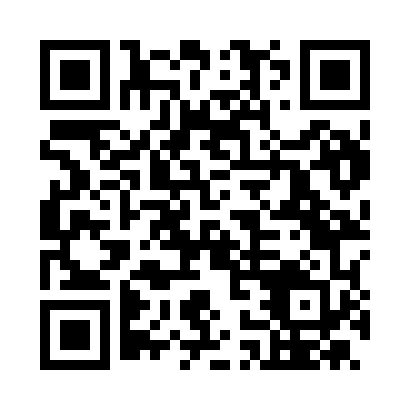 Prayer times for Zuel, ItalyMon 1 Jul 2024 - Wed 31 Jul 2024High Latitude Method: Angle Based RulePrayer Calculation Method: Muslim World LeagueAsar Calculation Method: HanafiPrayer times provided by https://www.salahtimes.comDateDayFajrSunriseDhuhrAsrMaghribIsha1Mon2:545:231:156:419:0811:282Tue2:555:231:166:419:0811:283Wed2:555:241:166:409:0711:284Thu2:555:251:166:409:0711:285Fri2:565:251:166:409:0711:286Sat2:565:261:166:409:0611:287Sun2:565:271:166:409:0611:288Mon2:575:281:176:409:0511:289Tue2:575:281:176:409:0511:2710Wed2:585:291:176:399:0411:2711Thu2:585:301:176:399:0411:2512Fri2:595:311:176:399:0311:2413Sat2:595:321:176:389:0211:2214Sun3:005:331:176:389:0111:2015Mon3:025:341:176:389:0111:1916Tue3:055:351:186:379:0011:1717Wed3:075:361:186:378:5911:1518Thu3:095:371:186:368:5811:1319Fri3:115:381:186:368:5711:1120Sat3:135:391:186:358:5611:0921Sun3:165:401:186:358:5511:0722Mon3:185:411:186:348:5411:0523Tue3:205:421:186:348:5311:0324Wed3:225:431:186:338:5211:0125Thu3:255:441:186:328:5110:5926Fri3:275:461:186:328:5010:5727Sat3:295:471:186:318:4910:5528Sun3:315:481:186:308:4710:5329Mon3:345:491:186:308:4610:5130Tue3:365:501:186:298:4510:4931Wed3:385:521:186:288:4310:46